             УТВЕРЖДАЮПредседатель комитета по образованию города Барнаула                                                                                                                                                                                Н.В. Полосина                                                                                                                                                                    12.02.2019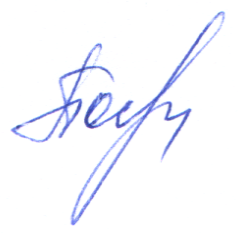 	ПЛАНпо устранению недостатков, выявленных в ходе независимой оценки качества условий оказания услугмуниципального автономного дошкольного образовательного учреждения центр развития ребенка – «Детский сад №109 «Аленушка»                                                                                                      на 2019 годНедостатки, выявленные в ходе независимой оценки качества условий оказания услуг организациейНаименование мероприятия по устранению недостатков, выявленных в ходе независимой оценки качества условий оказания услуг организациейПлановый срок реализации мероприятияОтветственныйисполнитель(с указанием фамилии, имени, отчества и должности)Недостатки, выявленные в ходе независимой оценки качества условий оказания услуг организациейНаименование мероприятия по устранению недостатков, выявленных в ходе независимой оценки качества условий оказания услуг организациейПлановый срок реализации мероприятияОтветственныйисполнитель(с указанием фамилии, имени, отчества и должности)I. Открытость и доступность информации об организацииI. Открытость и доступность информации об организацииI. Открытость и доступность информации об организацииI. Открытость и доступность информации об организацииИнформация о деятельности организации социальной сферы, размещенной на общедоступных информационных ресурсах не соответствует ее содержанию и порядку (форме), установленным нормативными правовыми актами Размещение на сайте образовательной организации сведений о порядке приема в образовательную организацию, обучения, отчисления, предоставления платных образовательных услуг.Мониторинг информации о деятельности МБДОУ, размещенной на официальном сайте в соответствии с установленным нормативными правовыми актамиЯнварь, апрельЖугановаТатьяна Васильевна, заведующийНе достаточно высокая доля получателей услуг, удовлетворенных открытостью, полнотой и доступностью информации о деятельности организации социальной сферы, размещенной на информационных стендах в помещении организации социальной сферы, на официальном сайте организации социальной сферы в сети «Интернет» (в % от общего числа опрошенных получателей услуг)Размещение и обеспечение работы на официальном сайте образовательной организации раздела официального сайта «Часто задаваемые вопросы».Онлайн-анкетирование родителей о качестве условий оказания услуг организацией (наличие анкеты для опроса граждан или гиперссылки на нее). Рассмотрение результатов анкетирования на административных совещанияхЯнварьАпрель, сентябрьЖугановаТатьяна Васильевна, заведующийII. Комфортность условий предоставления услугII. Комфортность условий предоставления услугII. Комфортность условий предоставления услугII. Комфортность условий предоставления услугНе достаточно высокая доля получателей услуг удовлетворенных комфортностью предоставления услуг организацией социальной сферы.Устранение негативных замечаний, выявленных в ходе выражения родителями обучающихся мнения о комфортности предоставления услуг.Август ЖугановаТатьяна Васильевна, заведующийIII. Доступность услуг для инвалидовIII. Доступность услуг для инвалидовIII. Доступность услуг для инвалидовIII. Доступность услуг для инвалидовIV. Доброжелательность, вежливость работников организацииIV. Доброжелательность, вежливость работников организацииIV. Доброжелательность, вежливость работников организацииIV. Доброжелательность, вежливость работников организацииНе достаточно высокая доля получателей услуг, удовлетворенных доброжелательностью, вежливостью работников организации, обеспечивающих первичный контакт и информирование получателя услуги при непосредственном обращении в организацию.Соблюдать правила, прописанные в Положении о нормах профессиональной этики педагогических работников образовательной организации.Организация и проведение не менее трёх семинаров с работниками образовательной организации по вопросам соблюдения общих принципов профессиональной этики и правил внутреннего распорядка.Март, август, ноябрьЖуганова Татьяна Васильевна, заведующийНе достаточно высокая доля получателей услуг, удовлетворенных доброжелательностью, вежливостью работников организации, обеспечивающих непосредственное оказание услуги при обращении в организацию.Организация и проведение не менее трёх семинаров с работниками образовательной организации по вопросам соблюдения общих принципов профессиональной этики и правил внутреннего распорядка.Март, август, ноябрьЖуганова Татьяна Васильевна, заведующийНе достаточно высокая доля получателей услуг, удовлетворенных доброжелательностью, вежливостью работников организации при использовании дистанционных форм взаимодействия.Поддерживать на высоком уровне доброжелательность и вежливость работников, обеспечивающих контакт с потребителями услуг при использовании дистанционных форм взаимодействия.Размещение на сайте образовательной организации разделов официального сайта:«Часто задаваемые вопросы»,«Консультационный пункт»Март, август, ноябрьЖуганова Татьяна Васильевна, заведующийV. Удовлетворенность условиями оказания услугV. Удовлетворенность условиями оказания услугV. Удовлетворенность условиями оказания услугV. Удовлетворенность условиями оказания услугНе достаточно высокая доля получателей услуг, удовлетворенных организационными условиями предоставления услуг (в % от общего числа опрошенных получателей услуг).Устранение негативных замечаний, выявленных в ходе опроса родителей обучающихся об организационных условиях предоставления услуг. Участие в конкурсах профессионального мастерства для педагогов, конкурсах для воспитанников. Презентация опыта работы образовательной организации. Открытые мероприятия, проводимые учреждением для родителей (законных представителей)СентябрьЖуганова Татьяна Васильевна, заведующийНе достаточно высокая доля получателей услуг, удовлетворенных в целом условиями оказания услуг в организацииУстранение негативных замечаний, выявленных в ходе опросов родителей обучающихся.Обновление навигации образовательной организацииСентябрь Жуганова Татьяна Васильевна, заведующий